Steph6n F. Scheckel Chief of Police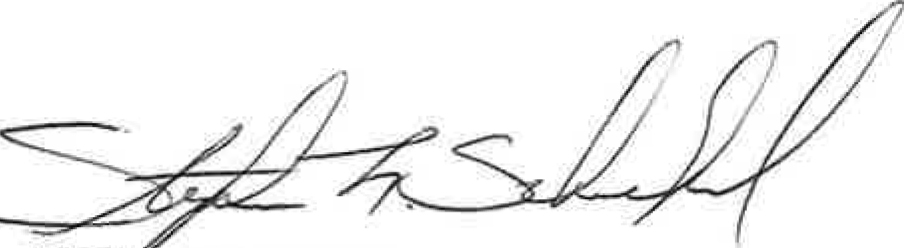 UCR/YEARLY ACTIVITY REPORT - 2021UCR /MONTHY ACTIVITY REPORT - MONTHOF JANUARYJAN, 2021JAN, 2020YEAR TO DATEYEAR TO DATENo OfNo Of20202021HOMICIDE0000RAPE0000FORCIBLE FONDLING1--1ASSAULT311113ROBBERY1111BURGLARY0000LARCENY12141412MTR VEHICLE THEFT111ADULT ARREST16171716JUVENILE ARREST0000TOTAL ARREST16171716ACCIDENTS48535348INJURIES188818FATALITY0000TOTAL ACCIDENTS48535348VANDALISM2552TRAFFIC ARRESTSSTATE VIOLATIONS70808070LOCAL VIOLATIONS36565636TOTAL TRAFFIC ARRESTS106136136106WARNINGS204391391204ALARMS33595933NO. MILES PATROLED22,75025,58925,58922,750JANFEBMARAPRILMAYJUNEJULYAUGSEPTOCTNOVDECTOTALHOMICIDE00RAPE00FORCIBLE FONDLING11ASSAULT33ROBBERY11BURGLARY00LARCENY1212MTR VEHICLE THEFT11ADULT ARREST1616JUVENILE ARREST00TOTAL ARREST1616ACCIDENTS4848INJURIES1818FATALITIES00TOTAL ACCIDENTS4848VANDALISM22TRAFFICSTATE VIOLATIONS7070LOCAL VIOLATIONS3636TOTAL TRAFFIC106106WARNINGS204204TOTAL/ALARMS3333FIELD CONTACTS00NO. MILES PATROLED22,75022,750